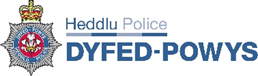 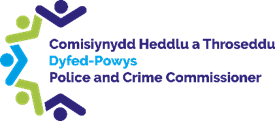 Croesawodd CHTh yr Aelodau i’r cyfarfod cyntaf o’r Bwrdd Plismona a gynhaliwyd drwy gyfrwng y Gymraeg. Diweddariad ynghylch camau gweithredu o gyfarfodydd blaenorol  Cymeradwywyd y cofnodion o’r cyfarfod blaenorol yn amodol ar ddiwygio geiriad PB 115 er mwyn gwella eglurder y cam gweithredu. Diweddariad y Prif Gwnstabl Cyfeiriodd y PG at ei adroddiad diweddaru ysgrifenedig, gan ddweud bod y ffocws ar berfformiad yr heddlu’n dechrau dangos arwyddion cynnar ei fod yn cael effaith gadarnhaol. Cafwyd trafodaeth ynglŷn â’r data a ddarparwyd, a holodd CHTh sut yr oedd cyfraddau arestio HDP yn cymharu ag ardaloedd eraill. Sicrhaodd y PG fod arestiadau cynnar yn cael eu ceisio, gan fod data’n awgrymu bod hyn yn effeithio ar sicrhau canlyniadau cadarnhaol ar gyfer dioddefwyr. Aeth y drafodaeth yn ei blaen i drafod yr ymateb i gam-drin domestig. Sicrhaodd y PG fod hyfforddiant mewn perthynas â rheolaeth drwy orfodaeth a bregusrwydd yn cael ei flaenoriaethu ar gyfer pob aelod staff a swyddog rheng flaen. Yn ogystal, roedd prif swyddogion yn mynd i bob digwyddiad hyfforddi er mwyn pwysleisio pwysigrwydd adnabod yr arwyddion a sicrhau arestiadau cynnar. Awgrymodd CHTh y gallai’r Heddlu ystyried ceisio adolygiad gan gymheiriaid maes o law.  Dywedodd y PG y byddai’n cynnal digwyddiad uwch arweinwyr yn yr wythnosau sydd i ddod er mwyn pennu cyflenwi’r Heddlu yn erbyn y Cynllun Heddlu a Throseddu. Cafodd CHTh ei galonogi gan hyn, a phwysleisiodd bwysigrwydd timoedd lleol yn trafod y blaenoriaethau gyda phartneriaid a’r cyhoedd.  Tynnodd y PG sylw at waith cadarnhaol y Tîm Atal ac Ymyrraeth Gynnar INTACT, yn arbennig ymyrraeth focsio sy’n cael ei threialu yn Noc Penfro. Mynegodd CHTh ddiddordeb mewn deall ffocws y tîm ar gyfer y flwyddyn i ddod. Cam Gweithredu: SCHTh i drefnu cyfarfod rhwng CHTh a’r Cydlynydd Trais Difrifol a Throseddu Trefnedig er mwyn trafod y cynllun blynyddol a chyfleoedd ar gyfer cydweithio. Diweddariad Comisiynydd yr Heddlu a Throseddu Cyfeiriodd CHTh at ei adroddiad diweddaru ysgrifenedig a ddarparwyd, gan dynnu sylw arbennig at ei ddiwrnod ymgysylltu cymunedol yn Aberhonddu a Thalgarth. Canmolodd fewnbwn a gwaith yr Arolygydd Gwyndaf Bowen, sydd wedi arddangos dealltwriaeth dda o’r cymunedau lleol.Gwahoddodd y PG y CHTh i ddigwyddiad yn Aberteifi i longyfarch Mr Dewi Smith ar ei ymddeoliad ar ôl gwirfoddoli gyda HDP am 47 mlynedd. Diolchodd CHTh i’r PG am y cynnig, ond roedd ymrwymiadau eraill yn ei atal rhag bod yno. Ffocws: Rhaglen Gyfalaf (materion yn deillio o sgyrsiau gyda’r adrannau Fflyd, Ystadau a Thechnoleg Gwybodaeth a Chyfathrebu (TGCh))Cychwynnodd y PG drafodaeth ynglŷn â strategaethau ystadau yn y dyfodol, gan ddweud bod angen penderfynu ynghylch y flaenganolfan weithredu ar gyfer De Ceredigion. Tynnodd y PG sylw hefyd at yr angen i roi strategaeth ar waith ar gyfer Sir Benfro a phwysigrwydd sicrhau cyfathrebu â’r cymunedau yr effeithir arnynt gan unrhyw ddewisiadau. Cynigiodd CHTh ei gymorth ar gyfer casglu barn y cyhoedd, gan gytuno â’r PG ei bod hi’n hollbwysig fod yr Heddlu’n gweithio gyda’r cymunedau lleol. Dywedodd y PG bod gwaith proffilio galw’n cael ei gynnal drwy Werthuso Proses, a fyddai’n helpu i hysbysu penderfyniadau.  Cam Gweithredu: Datblygu penderfyniadau yn y dyfodol o ran ystadau ar gyfer blaenganolfan weithredu De Ceredigion a strategaeth ar gyfer ystadau Sir Benfro yn y dyfodol. Cafwyd trafodaeth ynglŷn â gwybodaeth yn cael ei darparu gan yr adran TGCh, sydd wrthi’n adolygu lle’r oedd ei hadnoddau’n cael eu defnyddio yn y ffordd fwyaf effeithlon. Anogodd y PG a’r CHTh adrannau i wneud penderfyniadau ynglŷn ag adnoddau’n uniongyrchol. Tynnodd CHTh sylw at oblygiadau hyfforddi presennol y System Rheoli Cofnodion Niche ac effaith hyn ar systemau teleffoni. Holodd CHTh hefyd pa un ai a oedd Gwasanaethau Pobl yn ymwybodol o’r anawsterau yr oedd yr adran yn eu profi o ran recriwtio. Sicrhaodd y PG y CHTh fod trefniadau ar waith ar gyfer cwrdd â Phrifysgolion er mwyn helpu â recriwtio. Calonogwyd CHTh gan hyn, a rhannodd brofiad cadarnhaol ei swyddfa o gyflogi myfyrwyr interniaeth.Esboniodd y PG ei fod wedi cynnal sesiynau galw i mewn fel rhan o’i 100 diwrnod o sgwrsio. O fewn y sesiynau hyn, cyfarfu ag aelodau o staff yr heddlu er mwyn esbonio pwysigrwydd eu rolau a’i gefnogaeth tuag at foderneiddio’r gweithlu. Roedd Pennaeth Canolfan Gyfathrebu’r Heddlu eisoes wedi’i ddatblygu’n swydd sifilaidd. Roedd y PG wedi derbyn adborth fod staff yn teimlo bod ganddynt fynediad uniongyrchol i’r PG i drafod y materion hyn. Holodd CHTh pa un ai a oedd angen cynnal adolygiad llawn o’r strwythur staff heddlu. Dywedodd y PG y byddai hyn yn cael ei drafod ar ôl y digwyddiad arweinwyr uwch. Cam Gweithredu: Adolygu recriwtio a chadw staff yn yr adran TGCh. Nodwyd fod yr adran Fflyd yn cael ei rheoli’n dda o dan amgylchiadau anodd o gostau anwadal a heriau yn y farchnad. Roedd y PG a’r CHTh yn fodlon â’r wybodaeth a ddarparwyd gan bob adran. Materion i’w Trafod Rhaglenni teledu Datgelodd CHTh fod y BBC wedi cysylltu â SCHTh a’r Heddlu ynglŷn â’r rhaglen arfaethedig am achos April Jones. Nodwyd fod tîm ymgysylltu SCHTh wedi bod yn trafod y mater hwn gyda’r tîm Cyfathrebu Corfforaethol. Roedd yr Heddlu eisoes wedi cytuno i beidio â chymryd rhan mewn rhaglenni sy’n ymwneud â’r achos, yn unol â dymuniadau’r teulu. Holodd CHTh pa un ai a oedd yr Heddlu’n ystyried y cais y tro hwn gan fod 10 mlynedd wedi mynd heibio ers marwolaeth April. Dywedodd y PG y byddai’n trafod y mater yng nghyfarfod nesaf y Grŵp Prif Swyddogion. Cam Gweithredu: Y PG i drafod mewnbwn posibl gan yr Heddlu i raglen am April Jones yng nghyfarfod nesaf y Grŵp Prif Swyddogion. Datgelodd y PG fod yr Heddlu wedi derbyn cais ar gyfer ffilmio tuag at raglen sy’n ymwneud ag ymosodiadau ar swyddogion. Dywedodd y PG ei fod ef ac Uwch Reolwr yr Adran Cyfathrebu Corfforaethol yn cefnogi hyn. Roedd CHTh yn cytuno. Codwyd cais arall mewn perthynas â rhaglen ar S4C, ‘Y Prif’. Cytunwyd y byddai CHTh, y PG a’r PS yn trafod y mater.  Cam Gweithredu: CHTh, y PG a’r PS i gyfarfod er mwyn trafod cais ar gyfer y rhaglen ‘Y Prif’ ar S4C. Materion i’w Trafod Memorandwm Cyd-ddealltwriaeth ac amrywiad trwydded Recriwtio Ar-lein Hysbysodd y PS yr Aelodau na fu llawer o newid i’r ddogfen a bod Pennaeth yr adran AD wedi argymell ei fod yn cael ei gymeradwyo.  Penderfyniad: Derbyniwyd cymeradwyaeth CHTh ar gyfer llofnodi’r Memorandwm Cyd-ddealltwriaeth a’r amrywiadau ar gyfer y gwasanaeth recriwtio ar-lein.Trwydded Microsoft Dywedodd CHTh bod y PSC wedi adolygu’r drwydded a chadarnhau bod y gyllideb mewn grym i gefnogi. Penderfyniad: Derbyniwyd cymeradwyaeth CHTh i roi’r cytundeb ar gyfer prynu trwyddedau Microsoft am gyfnod o 3 blynedd i gwmni  Computacenter am gyfanswm o £2,254,308.06.Unrhyw Fusnes Arall Dywedodd y PG y byddai’r cyntaf o’i gyfarfodydd perfformiad Heddlu misol yn cael ei gynnal ar 29 Mawrth, gan ganolbwyntio ar Unplygrwydd Data Trosedd. Byddai cynrychiolydd o Arolygiaeth Heddluoedd a Gwasanaethau Tân ac Achub Ei Mawrhydi’n bresennol. Dywedodd CHTh y byddai’n bresennol i arsylwi cyn bod y mater yn cael ei drafod yng nghyfarfod nesaf y Bwrdd Plismona. Awgrymodd y PS fod Ymgynghorydd Polisi a Sicrwydd SCHTh, CB a hithau’n mynd i gyfarfodydd perfformiad yr Heddlu. Cytunodd y PG, a nododd CHTh y byddai hyn yn helpu i hysbysu trafodaethau yng nghyfarfodydd y Bwrdd Plismona yn y dyfodol. Daeth CHTh â’r cyfarfod i ben drwy ddiolch i’r rhai a oedd yn bresennol am eu cyfraniad drwy gyfrwng y Gymraeg. Awgrymodd fod ei swyddfa’n trefnu rhywfaint o gyhoeddusrwydd i’r mater er mwyn cefnogi ymgyrch iaith Gymraeg yr Heddlu, “Mawrth Mawr”.Cam Gweithredu: SCHTh i drefnu cyhoeddusrwydd mewn perthynas â chynnal y Bwrdd Plismona drwy gyfrwng y Gymraeg.Aelodau:Dafydd Llywelyn, Comisiynydd yr Heddlu a Throseddu (CHTh)Y Prif Gwnstabl Dr Richard Lewis (PG)Carys Morgans, Pennaeth Staff, SCHTh (PS)Hefyd yn Bresennol:Y Prif Arolygydd Chris Neve, Swyddog Staff, HDP (CN)Claire Bryant, Swyddog Polisi a Sicrwydd, SCHTh (CB)Ymddiheuriadau:Beverly Peatling, Prif Swyddog Cyllid, SCHTh (PSC)Rhif y PenderfyniadCrynodeb o’r PenderfyniadPB T3 26Derbyniwyd cymeradwyaeth CHTh ar gyfer llofnodi’r Memorandwm Cyd-ddealltwriaeth a’r amrywiadau ar gyfer y gwasanaeth recriwtio ar-lein.PB T3 27Derbyniwyd cymeradwyaeth CHTh i roi’r cytundeb ar gyfer prynu trwyddedau Microsoft am gyfnod o 3 blynedd i gwmni  Computacenter am gyfanswm o £2,254,308.06. Rhif y Cam GweithreduCrynodeb o’r Cam GweithreduDiweddariadPB 106Y CHTh i drafod data cyfeiriadau’r cynllun dargyfeiriol gyda'r Cyfarwyddwr Comisiynu. Ar waith – wedi’i drafod gyda’r Ditectif Uwch-arolygydd ar gyfer CID PB 107CHTh i fynd i o leiaf un cyfarfod Grŵp TGCh, Fflyd ac Ystadau Strategol y flwyddyn. Cwblhawyd PB 108Y CC i roi diweddariad yn y Bwrdd Plismona nesaf am hawliau diswyddo yn dilyn cyfarfod y Pwyllgor Trafod ac Ymgynghori.Gohiriwyd cyfarfod y Pwyllgor Trafod ac Ymgynghori, a chariwyd y cam gweithredu ymlaen i gyfarfod 12/4.PB 109Cwblhau'r strwythur llywodraethu i'w gyflwyno i gyfarfod o'r Bwrdd Plismona ymhen tri mis.Trefnwyd ar gyfer cyfarfod 9 Mai.PB 110CN i rannu papurau adborth arolygiad AHGTAEM gyda SCHTh.Cwblhawyd  PB 111Darparu rhestr o swyddi gwag yn yr Heddlu i'r CHTh.I’w chyflwyno yng nghyfarfod 29/03.PB 112Trefnu sesiwn friffio ar gyfer y CHTh gyda’r Gwasanaethau Dysgu a Datblygu ynghylch blaenoriaethau hyfforddiant.Cwblhawyd 22/03PB 113Y Cynghorydd Polisi a Sicrwydd i fynd i sesiwn friffio rithwir Process Evolution ynghylch canfyddiadau cychwynnol eu hadolygiad O’r Dechrau i’r Diwedd.Cwblhawyd PB 114SCHTh i roi ymateb i Ben Lake AS ynghylch dileu cynllun Pegasus.CwblhawydPB 115Y PSC a’r CC i drafod y canllawiau ynghylch newidiadau cenedlaethol i daliadau gwasanaethau plismona arbennig.Wedi’i ddwyn ymlaen i gyfarfod 29/03.PB 116Rhannu gwybodaeth yn ymwneud â Gorchymyn Diogelu Rhag Stelcio â’r PS.CwblhawydPB 117Y CHTh i ystyried mewnbwn i gyfweliad y PG ar Politics Live.CwblhawydRhif y Cam GweithreduCrynodeb o’r Cam GweithreduI’w ddatblygu ganPB 118SCHTh i drefnu cyfarfod rhwng CHTh a’r Cydlynydd Trais Difrifol a Throseddu Trefnedig er mwyn trafod y cynllun blynyddol a chyfleoedd ar gyfer cydweithio.SCHThPB 119Datblygu penderfyniadau yn y dyfodol o ran ystadau ar gyfer blaenganolfan weithredu De Ceredigion a strategaeth ar gyfer ystadau Sir Benfro yn y dyfodol.PB 120Adolygu recriwtio a chadw staff yn yr adran TGCh. CNPB 121Y PG i drafod mewnbwn posibl gan yr Heddlu i raglen am April Jones yng nghyfarfod nesaf y Grŵp Prif Swyddogion.PGPB 122CHTh, y PG a’r PS i drafod y rhaglen ‘Y Prif’ ar S4C y tu allan i’r Bwrdd Plismona.PSPB 123SCHTh i drefnu cyhoeddusrwydd mewn perthynas â chynnal y Bwrdd Plismona drwy gyfrwng y Gymraeg.SCHTh